VOORHANDEN HEBBEN VAN EEN WAPENAls je over een eigen wapen wilt beschikken, zul je eerst een jaar lid moeten zijn van onze vereniging. Bovendien moet je regelmatig komen schieten voor het maken van voldoende schietbeurten. Wettelijk is dit minimaal 18 schietbeurten. Dit geldt alleen voor aspiranten voorafgaand aan het aanvragen van een verlof. De wettelijke norm voor het behouden van het verlof is minimaal 18 schietbeurten.Vanzelfsprekend worden er zeer hoge eisen gesteld aan leden van schietverenigingen; zeker wanneer deze personen in de toekomst een eigen (vuur)wapen willen aanschaffen. Zo iemand moet van onbesproken gedrag zijn en daarop wordt bij de aanmelding bij een schietvereniging streng gecontroleerd; mede door middel van een verplichte Verklaring Omtrent het Gedrag (VOG) voor sportschutters.

Het voorhanden hebben van een vuurwapen is in Nederland aan zeer strenge eisen gebonden, die zijn vastgelegd in de Wet, Circulaire en Regeling wapens en munitie (respectievelijk WWM, CWM en RWM). De belangrijkste informatie voor verenigingsbestuurders met betrekking tot het aanvragen van een verlof voor en het voorhanden hebben en gebruiken van vuurwapens voor de schietsport is geregeld in de Circulaire Wapens en Munitie (CWM).

Voor het voorhanden hebben en aanschaffen van luchtdrukwapens zijn geen wettelijke eisen gesteld, behalve dat de aanvrager ouder moet zijn dan 18 jaar. Voor diegenen die jonger zijn dan 18 jaar geldt dat het voorhanden hebben van luchtdrukwapens wel is toegestaan wanneer zij tenminste drie (3) maanden lid zijn van een schietvereniging en de desbetreffende luchtdrukwapens zijn toegelaten in de tak van schietsport zoals door de KNSA gereglementeerd.


AANVRAGEN VERLOF TOT HET VOORHANDEN HEBBEN VAN EEN WAPENIn de loop van het eerste jaar, beoordeelt de vereniging de schietactiviteiten van een nieuwe schutter en nadat deze minimaal 18 schietbeurten (per jaar) heeft verricht en laten aftekenen, kan de vereniging het WM3-formulier (aanvraag voor de verkrijging van een verlof) medeondertekenen. Sommige verenigingen hanteren een langere periode voordat zij het formulier ondertekenen, bijvoorbeeld omdat het bestuur van oordeel is dat de betrokkene nog niet voldoende vaardigheid heeft getoond. Iedere vereniging heeft in haar statuten c.q. reglementen daarvoor bepalingen opgesteld. De 18 schietbeurten per jaar refereren naar het wettelijk vastgesteld minimumaantal (zie de Circulaire wapens en munitie, onderdeel van de Wet wapens en munitie).
FASERINGEN IN WAPENSSinds een paar jaar worden wapens gefaseerd vrijgegeven. Dit houdt in dat je niet meteen vanaf dag 1 lidmaatschap van de vereniging op de 100m baan met bijvoorbeeld een .223 kan schieten. 

WAT VOOR WAPENS VALLEN ER ONDER WELKE FASE?Fase 1: 
Klein Kaliber Pistool, Klein Kaliber Revolver, Klein Kaliber grendel Geweer (Géén semi-automaat) Fase 2: 
Groot Kaliber Pistool of Groot Kaliber Revolver t/m 9mm, Groot Kaliber grendel Geweer (Géén semi-automaat) t/m 9mm.Fase 3: 
Groot Kaliber Pistool of Groot Kaliber Revolver > 9mm, Groot Kaliber Grendel geweer en semiautomatisch geweer




In onderstaande tabel heb ik de groepen uiteengezet zodat je kan zien wanneer je wat mag schieten en / of bezitten.
Onderstaande tabel heeft betrekking op de fasering van het gebruikt van verenigingswapens tijdens lidmaatschap.

X - UITZONDERING 
Als je de Schietproef zwaar kaliber hebt gedaan en na afloop van de proef, mits de kandidaat is geslaagd, is de kandidaat gerechtigd om zelfstandig, dat wil zeggen zonder verdere begeleiding met een zwaar kaliber wapen dat past binnen de voor de kandidaat geldende fasering zoals verwoord in de circulaire wapens en munitie, te oefenen en aan wedstrijden deel te nemen op de schietbanen van SV Doublet.  

Onderstaande fasering is van toepassing op het aanschaffen van wapens

Er is echter 1 uitzondering. Als je na 2 jaar lidmaatschap voor het eerst je verlof aanvraagt mag je direct een fase 2 wapen aanschaffen. Zo hoef je dus niet eerst een fase 1 wapen aan te schaffen om in ieder geval een verlof te krijgen en pas een jaar later een fase 2 wapen aan te kunnen schaffen. Let wel, als je dit zou doen, mag je maar een (1) wapen hebben en gaat je 1ste verlofjaar pas in! Wij adviseren dus altijd om na het eerste jaar een Klein Kaliber pistool, revolver of grendel geweer te kopen. 

EIGEN WAPEN AANSCHAFFEN

Na een (1) jaar lidmaatschap is het dan eindelijk zover en mag je een eigen wapen aanschaffen. Je krijgt bij de aanschaf van een wapen de gegevens van de verkoper en het wapen mee waarmee je het wapen op jouw verlof kan zetten. Dit doe je met een WM3 formulier. Deze kan je downloaden op onze website. Nadat je dit formulier volledig hebt ingevuld moet deze door de vereniging worden gecontroleerd en getekend. Daarmee tekenen ze af dat het wapen gebruikt kan worden binnen de vereniging. Daarnaast verklaren ze ook dat je bekwaam genoeg bent om het wapen veilig te hanteren en je hebt voldaan aan minimaal 18 schietbeurten. Je levert je WM-3 formulier en je schietregister in achter de bar. Als dit alles is geregeld kun je contact opnemen met KCT (Korpscheftaken) van de politie in jouw regio. Bij je eerste verlof aanvraag moet je nog wel een pasfoto’s bijvoegen, en een ingevuld WM-32 inlichtingenformulier. 

Op 1 oktober 2019 is de wapenwetgeving gewijzigd. Voortaan moet iedereen die een wapenvergunning wil aanvragen verplicht meedoen aan een onderzoek (E-Screener) naar zijn of haar psychische gesteldheid. Als u voor het eerst een verzoek om een ontheffing indient, moet u meewerken aan een onderzoek met de E-Screener. De E-Screener is een vragenlijst die u invult op de computer. De vragen gaan over uw persoonlijke omstandigheden, persoonlijkheidskenmerken en middelengebruik of een combinatie daarvan. Hier is een link naar een website waarop je kunt oefenen voor de E-Screener, in de soort vragen die gesteld kunnen gaan worden; 

https://www.bs360.nl/test/eysencks-personality-inventory-epi-extroversionintroversion/ U moet kunnen aantonen dat u thuis een veilige opslagplaats voor de wapens en munitie hebt. De politie komt dit ter plaatse controleren. Als u de ontheffing krijgt, moet u deze persoonlijk ophalen bij de politie.

Het is nogal wat informatie die erop je afkomt, dus hieronder het stappenplan. Mochten er vragen zijn kun je altijd iemand om advies vragen 

STAPPENPLAN AANSCHAFFEN WAPEN

STAP 1
U koopt een vuurwapen bij een wapenhandel of van een medeschutter. Als u bij een wapenhandel een wapen koopt krijgt u een zogenaamde “optie-bon”. Hierop staan gegevens (zoals bv het serienummer) die u nodig heeft bij het invullen van het formulier bij
stap 2. Het gekochte wapen blijft bij de wapenhandelaar / medeschutter, dit haalt u later op als u de juiste papieren hebt (zie stap 5).

STAP 2
Vul het WM-3 formulier volledig in, behalve de achterzijde. (Deze wordt ingevuld door de vereniging). Lever het ingevulde formulier in samen met je schietregister.

STAP 3
Als dit alles is geregeld kun je contact opnemen met KCT (Korpscheftaken) van de politie in jouw regio. Bij je eerste verlof aanvraag moet je nog wel 2 pasfoto’s bijvoegen, en een ingevuld WM-32 inlichtingenformulier. Ook moet je de E-Screener aanvragen. KCT neemt de aanvraag in behandeling en zodra ze deze behandeld hebben nemen ze contact met je op om het verlof persoonlijk te kunnen overhandigen en meteen een kluiscontrole uit te voeren. Zorg er dus voor dat je de kluizen ruim van tevoren aanschaft en bevestigd hebt aan muur of vloer. Een kluis moet naast dat het verankerd is wapen en munitie kunnen scheiden. Als de kluis zelf geen ruimte heeft voor het opbergen van munitie dan zal je een tweede kluis aan moeten schaffen voor de munitie. Hou hier rekening mee! Het zou jammer zijn als KCT nog een afspraak met je moet plannen voordat je het verlof pas kan krijgen.STAP 4
Als KCT is langs geweest ontvang je een verlof met bijlage en een WM2 formulier. Dit formulier heb je nodig om het wapen op te kunnen halen. Dit WM2 formulier overhandig je aan de verkoper. Hij noteert hierop jouw identiteitsgegevens en zet daar een krabbel op. Neem bij het ophalen dus een paspoort, rijbewijs of identiteitskaart mee! Vervolgens kan de verkoper met dit formulier het wapen nadat jij het hebt opgehaald weer van zijn of haar verlof afschrijven. STAP 5
Zodra je het wapen hebt opgehaald heb je nog één verplichting te voldoen en dat is het wapen te laten schouwen bij KCT. Bij de meeste KCT-afdelingen kan je daarvoor een afspraak maken of tijdens de reguliere bezoekuren het wapen tonen. Stel je daar niet te veel van voor. Ze controleren namelijk enkel het serienummer van het wapen en het serienummer wat op je verlof staat. Als dit allemaal correct is doorgegeven dan loop je meestal binnen een paar minuten weer naar buiten.


SAMENGEVATMinimaal 18 jaar oud1 jaar lidmaatschap bij een schietvereniging18 stempels in het schietbeurtenregister binnen de afgelopen 12 maandenOndertekende WM-3 met gegevens van het wapen en de vereniging.Een ingevuld en ondertekend WM-32 inlichtingenformulierEen goed verankerde wapenkluis en munitiekluis (mag eventueel een afgesloten ruimte binnen de kluis zijn)2 pasfoto’s.

Vanaf nu heb je thuis een wapen en wellicht ook munitie in huis. Je kunt vanaf dit moment elk moment zonder aankondiging een wapencontrole krijgen. Een wapencontrole is een bestuurlijke controle op alléén wapens en munitie! Je mag ze weigeren, maar alleen met een gegronde reden! Wij adviseren je ze altijd binnen te laten. De controle houdt in dat er meestal 1 á 2 agenten bij je thuis langskomen om te controleren of de opslag van je wapen en munitie op de juiste manier geregeld is en / of alle geregistreerde wapens in de kluis aanwezig zijn. Meestal duurt zo’n controle een minuut of 10, afhankelijk van hoeveel wapens je hebt en of er wat aan de hand is. Gemiddeld word je ongeveer 1 keer per jaar onverwachts gecontroleerd. Zorg er dus voor dat je altijd je wapens en munitie netjes gescheiden opbergt. Afhankelijk van de overtreding kan KCT je een waarschuwing opleggen of besluiten dat je alle wapens en munitie weer in kunt leveren.Een jaar nadat je je eerste wapen hebt aangeschaft kan je een volgend wapen aanschaffen. Je kunt in je tweede verlofjaar zelfs tot de maximale 5 wapens gaan al ben je dan nog wel gebonden aan de fasering zoals in eerdergenoemde fasering. Pas na 2 jaar dat je een verlof hebt mag je alle wapens aanschaffen die niet bij wet verboden zijn.VERVOER VAN WAPENSAls je dan eindelijk je wapen mag ophalen of voor het eerst naar de schietvereniging gaat met je eigen wapen zal je je wel moeten houden aan een aantal regels omtrent vervoer. Deze regels zijn vrij simpel en naar mijn mening vrij logisch. Als je je wapen(s) gaat vervoeren hou je dan aan de onderstaande regels uit de CWM:Het verlof tot vervoer is beperkt tot het vervoer tussen de woning en de schietbaan, de erkende wapenhandelaar of (na daaraan voorafgaand verzoek of toestemming van politiezijde) het bureau van politie, langs de weg en binnen het tijdsbestek welke daar redelijkerwijze voor zijn geboden.Tijdens het vervoer dient het wapen (alsmede de munitie, welke niet meer dan 2000 patronen mag zijn) zodanig te zijn ingepakt dat het niet voor onmiddellijk gebruik kan worden aangewend. Het wapen dient ontladen en ontspannen te zijn. In een eventueel aanwezig patroonmagazijn mogen zich geen patronen bevinden;Het wapen en de munitie worden tijdens het vervoer niet onbeheerd in een vervoermiddel achtergelaten;Of te wel. Je mag je wapen(s) vervoeren in een daarvoor geschikte koffer, range bag of foedraal van je woning naar een in het eerste punt genoemde bestemming. Munitie (niet meer dan 2000 stuks) en lege magazijnen mogen gewoon in dezelfde tas zitten mits ze zich maar niet in het wapen bevinden tijdens vervoer.
BEËINDIGING LIDMAATSCHAP

Het lidmaatschap van S.V. Doublet wordt pas definitief beëindigd nadat schriftelijk aan het secretariaat kenbaar is gemaakt dat u wilt stoppen met de schietsport of dat u geen lid van S.V. Doublet meer wilt blijven. Wanneer het lidmaatschap in de loop van een verenigingsjaar eindigt, blijft niettemin de contributie voor het gehele jaar verschuldigd.

Er wordt alleen tot restitutie overgegaan als de veiligheidscursus niet wordt behaald. Let wel restitutie is minus inschrijving KNSA en cursusgeld en administratiekosten.

Mochten er nog vragen zijn dan kun je altijd iemand aanspreken van de leden. Zij zullen je altijd zo goed mogelijk proberen te helpen en kom je er niet aan uit of heb je specifieke vragen of vragen over de wapenwetgeving, dan kun je ook altijd iemand van het bestuur of het beheer aanspreken.                 Jörgen van Harssel 
               Secretaris | SV Doublet 
               KNSA # 8560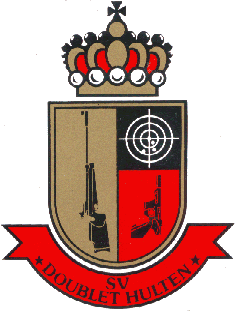 FASE 1FASE 2FASE 3< 1 jaar lidXX< 2 jaar lidXXX> 3 jaar lidXXXFASE 1FASE 2FASE 3AANTAL WAPENS < 1 jaar lidX1< 2 jaar lidXX5> 3 jaar lidXXX5